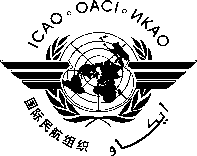 UNIVERSAL SAFETY OVERSIGHT AUDIT PROGRAMME (USOAP) CONTINUOUS MONITORING APPROACH (CMA) REGIONAL WORKSHOP FOR THE EASTERN AND SOUTHERN AFRICAN (ESAF) REGION (NAIROBI, KENYA, 29 – 31 MARCH 2016)ATTENDANCE NOTIFICATION AND REGISTRATION FORM-------	Please fill and forward the form in the same (MS Word) format. Do not fax, scan or change format to PDF.Insert information in the grey empty boxesWhere appropriate, click to make the appropriate selection	Please fill and forward the form in the same (MS Word) format. Do not fax, scan or change format to PDF.Insert information in the grey empty boxesWhere appropriate, click to make the appropriate selection	Please fill and forward the form in the same (MS Word) format. Do not fax, scan or change format to PDF.Insert information in the grey empty boxesWhere appropriate, click to make the appropriate selection	Please fill and forward the form in the same (MS Word) format. Do not fax, scan or change format to PDF.Insert information in the grey empty boxesWhere appropriate, click to make the appropriate selectionSurnameGiven Name (s)Given Name (s)Job TitleJob TitleState/OrganizationState/OrganizationMailing AddressMailing AddressTelephoneTelephoneFaxFaxE-mail addressE-mail addressHotelHotel